©Pacsay Imre2015. június 14.Emmerich PalmerEUROPA pandémiaContra vim mortis non est medicamen in hortis. (A halál ellen nincs orvosság a kertekben.)	Bélgörcse ismét kegyetlenül kínozta. Reggeli keserű kávéja elfogyasztása óta már harmadik alkalommal ücsörgött a toalettben. Néhány órával korábban ennyire még nem fájt, így szükségtelennek érezte hogy hazamenjen. 	"- Vajon miért háborognak a bacilusok odalent?"- töprengett magában. Bár magában sejtette a választ, az utóbbi két évben igen egészségtelen irányba alakultak étkezési szokásai.	"- Le kellene végre szoknom a gyorséttermi kajákról..."	Étvágya mostanra teljesen eltűnt. Mintha sűrű, nehéz tömegű kavicsokkal tömte volna tele a gyomrát. Néha kissé megszédült, homlokáról toalett papírral törölgette a nagy cseppekben sűrűn kiütköző verítéket. Legalább egy órája ücsörgött az illemhelyiség steril magányában.	A lehető legrosszabbkor jött számára az egész. Ilyen mozgalmas,  eseménydús napok alatt félt leginkább attól, hogy egy váratlan nyavalya ledönti lábairól. Főleg mostanság, amikor a legszívesebben még éjszakára sem ment volna haza, annyi izgalom jutott a munkaideje szinte minden percére. Lehet hogy a hamburger és a tocsogós agyonsózott sült krumpli párosítása mellett a stressz gerjesztette feszültség okozta a rosszullétet? Ki tudja. Ez  volt az optimista változat. 	Zakóját felhajította az illemhelyiség akasztójára. Bal felső zsebén ott fityegett hatalmának lenyomata, tenyérnyi kitűzője, mely mindenhova bejárást biztosított a számára: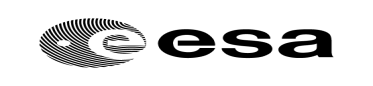 ESA European Space Agency EJSM - Europa Jupiter System Mission Jupiter Europa orbiter  küldetés, Europe hold tudományos kutató expedíció, 2024Dr. Alan Murray programigazgató helyettesEurópai Repülésirányító Központ (European Space Operations Centre, ESOC) irányító központ, Darmstadt	-"Talán a tegnap esti borozgatás..." - morfondírozott tovább magában. Orvoshoz a legvégső esetben akart elmenni, vagy ha már a mentők vitték. Akárcsak férfitársainak jelentős része. A mellékhelyiség magányában ücsörögve eleresztett néhány halk, kesernyés ízzel kísért böffenést, majd egy erőteljes szellentés sorozat sikeresen enyhítette a nyomást. Úgy tűnt, hogy a plafonig halvány zöld csempével borított falú helyiség nyugalma talán a gyomrára is jó hatással van. Tünetei egyértelműen csillapodni látszódtak. Leszakított némi toalett papírt hogy homlokáról letörölgesse a kiütközött kövér verítékcseppeket. Dr. Alan Murray egyre jobban érezte magát. Ez örömmel és megnyugvással töltötte el. 	-"Ennyit az idegeskedésről...mára bőven kijutott belőle..."- sóhajtott egy nagyot. A mai munkanapját reményei szerint már semmiféle bosszantó probléma nem keseríti meg. Lassacskán ideje volt végeznie, beosztottjai mostanra nyilván hiányolták. Elkezdte letekerni a szükséges papírmennyiséget. 	A vészhelyzeti sziréna távoli vinnyogása ekkor hatolt be a fülke magányába.	- Mi a jó isten...- gyomra ismét görcsbe rándult. Dolga végezetlenül kellett távoznia a mellékhelyiségből. Kapkodva rendbe szedte ruházatát, majd gyors kézmosást követően futva indult vissza a helyére. A sziréna erőteljes visítása odakint mindenre rátelepedett. Az elmúlt években a biztonsági rendszer hangját egyszer sem hallották. Szerencsére...	- "Ha valaki szórakozik annak szétrúgom a seggét"...- szitkozódott magában. Ingén a verejték folt egyre nagyobb területeket foglalt el, különös tekintettel a hónaljára és nadrágja szorításából előbuggyanó szőrös, hájas hasára.	Teljes káosz fogadta, amint céljához ért. Ahhoz a viszonylagos nyugalomhoz képest, ami néhány órával korábban a vezérlőben uralkodott, szinte felismerhetetlenségig megváltozott odabent a légkör. A nap 24 órájában, három váltásban szorgalmasan dolgoztak a kollégák, most viszont egyenesen felbolydult méhkasnak tűnt az egész terem. Az irányító központban normál körülmények között nagyjából hetven ember végezte munkáját. Most viszont a létszám közel a duplájára duzzadt, a leváltott éjszakai műszak dolgozói keveredtek a nappali váltással. Egyszóval igen nagy problémába ütköztek.	Női és férfi munkatársak izgatottan telefonáltak, egyesek hevesen gesztikuláltak, mások a kezelőpaneleken végeztek különféle beavatkozásokat. A falakon lógó számtalan kijelző nagy része sötéten ásítozott. Néhány működő panelen a Jupiter számítógép generálta képe, míg a nagy központi egységen az EUROPE, a Jupiter negyedik legnagyobb holdja tündökölt. Ez volt az úti célja a JUPITER EUROPA ORBITER küldetésnek, mely közel három éve indult. A hold fehéres fényben ragyogott, vörös színű foltokkal és halványabb csíkokkal sűrűn szabdalt felszínnel. 	Dr. Murray a terembe belépve hosszas, ideges pillantásokkal kereste első helyettesét, dr. Timo Schwarzot.  Egy-két percnyi   türelmetlen kutatás után végre észrevette kollégáját, amint a falhoz húzódva mindkét füléhez egy-egy telefont szorít, s folyamatosan kommunikál valakikkel. Gyors léptekkel sietett hozzá.	- Dr. Timo...- ütögette meg annak vállát amint mellé ért. - Dr. Timo, kérem azonnal tájékoztasson! Mi a fészkes fene történt?!	Helyettese érzékelve főnöke feltűnését, gyorsan elköszönt az egyik vonal végén várakozótól. A másik készüléket nemes egyszerűséggel kinyomta, majd zsebeibe süllyesztette a mobiltelefonokat.	- Örülök hogy visszatért, uram! - sóhajtása szívből jövőnek tűnt.	- Mi a gond? - a főnöke egyre türelmetlenebbé vált. Legszívesebben erőteljes hátba csapással ösztönözte volna helyettesét az azonnali válaszadásra.	- Uram, a visszatérő egység az Europe felszínéről elstartolt közel két órával ezelőtt...	- Ezt én is tudom! - vágott közbe Murray programigazgató türelmetlenül. 	- Igen, elnézést... majd félórával ezelőtt kaptuk a képeket, hogy egy körülbelül 3 km átmérőjű meteorit találta el az EUROPA felszínét. Alig négyszáznyolcvan kilométernyire a Földre visszatérő egység startpozíciójától.	- Ott ragadtunk? Nem tudott visszaindulni? - dr. Murray türelme végéhez ért. A lényeget akarta hallani. Azonnal.	- De igen uram, a visszatérő modul sikeresen elstartolt. Viszont alig harmincnyolc perccel a start után történt a becsapódás. Ezt követően sok milliárd tonnányi anyag lökődött ki a felszínről. Először úgy tűnt, az anyagcsóva jelentős mértékben eltérítette a szondát a Föld felé vezető pályájáról.	- Tehát elvesztettük az egységet?	- Mostanra a frissebb adatok szerint úgy tűnik, szerencsénk van. A modul korrigált röppálya elemzéseink szerint nagyjából jó pályán van ahhoz hogy visszatérjen a Földre. Hogy hol várható a landolás, még kiszámíthatatlan. A kapcsolatot sikerült helyreállítanunk az egységgel, így némi információhoz jutunk. Ami még roppant érdekes, a kilökődött anyagfelhő jelentős része is a Föld felé halad, mintegy kísérve a visszatérő egységet.	- Mikor várható az érkezése?	- A jelenlegi sebességgel számolva valahol kettő, kettő és fél év múlva. Hatalmas mennyiségű kilökődött anyag kíséri a szondánkat, a szétterült részecskefelhő gyors becsléseink szerint közel olyan hosszúra nyúlik mint a Föld Hold távolság.	- Találhatóak benne a Földet veszélyeztető meteoritok?	- Még nem tudjuk, uram, a JAMES WEBB űrtávcső hamarosan megfelelő pályán irányba áll a JUPITER felé. Akkor tudunk majd részletesebb felvételeket készíteni.	- Riassza az amerikaiakat! - utasította dr. Murray.	- Már megtettem, uram, jeleztük a NASA illetékesei felé a problémát. 	Főnöke helyeslően bólintott. A helyzet sok nehézséget okozott és gyanította hogy problémáik még lesznek ez ügyben.	- Viszont van még valami... - folytatta halkabban dr. Timo.	- Az imént beszéltem telefonon az egyik francia exobiológus kollégával, aki az EUROPE hold nemzetközileg is elismert szakértője. Az előzmények ismeretében azonnal felvetette azt a lehetőséget, hogy a kilökődött anyaggal együtt idegen, mikrobiológiai életformák is eljuthatnak a Földre.	- Kibírhatják a hideget és a kozmikus sugárzárt?	- Uram  a Földön mindenütt megtalálható medveállatkák is rendelkeznek ezekkel a képességekkel.	Dr. Murray magához húzta az egyik kényelmes, kerekeken guruló párnázott operátori széket a közelből és fáradtan rárogyott. 	- Tehát megvan az esélye egy a világűrből származó mikrobiológiai "inváziónak" is?	- Nagyon úgy tűnik hogy igen.	- Hogyan tudunk erre felkészülni?	- Erről nincs információm, uram! Értesítsem a járványügyi hatóságokat is, a várható kockázatok miatt?	Dr. Murray hirtelen elkezdett hangosan nevetni, túlburjánzó hasa remegett csatakos inge fogságában. Dr. Timo értetlenül nézte főnöke nem várt hangulat ingadozását. Kérdőn nézett hahotázó felettesére.	- Nem érti...nem érti ugye hogy mi jutott az eszembe? - kérdezte dr. Murray akinek még a könnye is kicsordult a nevetéstől.	Beosztottja némán bólintott.	- Gondoljon csak bele a helyzet iróniájába! - dr. Murray néhány mély lélegzetvételt követően erőt vett magán.	- Mi az elmúlt években euro százmilliókat költöttünk arra, hogy alig másfél kilónyi mintát megszerezhessünk az EUROPA felszínéről, az élet jeleinek nyomát kutatva. Most pedig a sors, vagy isten vagy akármi más jóvoltából több milliárd tonna ilyen anyag tart felénk, aminek egy része biztosan eljut a Földre is. Vajon nem lesz ez sok nekünk?!Két évvel, három hónappal és hat nappal később	André aznap hajnali fél háromkor ébredt. A kamion vezetőfülkéjében nyugtalanul forgolódott egész pihenőideje alatt. Nem sikerült mély alvásba merülnie. Pedig igen nagy szüksége volt a regenerálódásra. Már több mint egy napja aszfalton volt hazafelé, és az eddigi utazás rendkívül kimerítőnek bizonyult. Közel húsz tonna fagyasztott csirkemellet szállított a Románia keleti felében található logisztikai raktárból. Végső célja pedig Nagy-Britanniában volt, Londontól északra Sheffield közelében. Az út közel háromezer km megtételét jelentette. Odafelé is tele kamiont vezetett, Calais kikötőjétől fagyasztott marha húst szállított Isztambulba. Onnét üresen gurult Bukarestig, ahol közel egy napot várt a berakodásra. Erdélyen át haladva brutális vihar csapott le a régióban, jégesővel, pusztító szélviharral és villámárvizekkel sújtva a területet. Az egyik hidat éppen mögötte sodorta el a szennyes áradat, de André mit sem törődve a rendkívül nehéz körülményekkel, rendületlenül haladt tovább hazafelé.	Felesége a távolban első gyermeküket hordta szíve alatt. A kilencedik hónapban járt terhessége, orvosai szerint még három hét volt hátra a szülésig. De André nem bízott az orvosokban. Kisfiúként átélte hogy alig két éves kishúga egy félrediagnosztizált bakteriális fertőzés miatt alig egy hét alatt meghalt. Azóta nem bízott többé a fehérköpenyesekben.	Magyar származású feleségével, Veronikával Loxleyben éltek, Sheffield közelében egy apró vörös téglás családi házban. Veronika munkát keresve vándorolt ki alig két éve Londonba, ott ismerkedtek meg egymással egy hétvégi házibuliban. A magyar lány akkor angolul még alig tudott néhány szót. André egy félhomályos sarokból mentette ki a félénken meghúzódó csodaszép hosszú barna hajú kékszemű lányt a sok alkoholgőzös bulizó közül. Kapcsolatuk lassan alakult érzelmileg, de azután annál mélyebb szerelemmé változott. Hamarosan összeköltöztek a fiú nagyszüleitől örökölt házába, s néhány hónap múlva megfogant kislányuk. André már akkor rajongott a parányi jövevényért, mikor még csak alig két milliméteres parányként lapult az anyaméh biztonságában.	Távollétében Veronikával leginkább sms útján tartották a kapcsolatot. Telefonon beszélni drága mulatság volt, email küldés miatt pedig nem akart a férfi sehol külön megállni. Most álmos szemeit dörzsölgetve, felkapcsolta a mennyezeti világítást, majd újból elolvasta felesége legutolsó üzenetét:"Nagyon várlak haza. A kislányunk állandóan ficánkol. Szerintem hamarosan érkezik. Vigyázz magadra szerelmes uram és gyere ahogy csak tudsz. 20.47A te gömbölyű feleséged"	André nagyot sóhajtott. Bármennyire is szeretett volna gyors tempóban haladni, ez lehetetlen feladatnak bizonyult. A tranzitforgalom lassuló tendenciát mutatott az utóbbi hónapokban.	Az útját lassító problémák nem értek véget az erdélyi szakaszon. Mindjárt a román-magyar határnál újabb megállásra kényszerült. Az új magyar jogszabályok miatt kialakított úgynevezett gázterembe kellett leparkolnia a kamionnal. Több tucat más kamionossal együtt hagyta ott a szerelvényt. A sofőrök türelmetlenül várakoztak az e célra a hangár mellé helyezett lakókonténerek egyikében, míg odabent erősen kábító hatású gázt nyomtak a hatalmas zárt térbe. Erre állítólag azért volt szükség hogy a kamionokban megbújó keletről érkező új patkányfaj egyedeit megtalálják. Állítólag az invazív faj egyedei profi módon megbújtak az alváz elemei között. A valódi cél viszont, ahogy erről néhányan félve suttogtak, az Európába beszivárgó menekültáradat résztvevőinek kiiktatása volt. Közel két órán át tartott a procedúra, míg a kábító anyag utolsó molekuláit is kiszívták a szigetelt légtérből. Eközben felfegyverzett határőrök gázmaszkok mögé bújva végigjárták az épületet. Majd a vezető fülkék, pótkocsik kötelező szellőztetése újabb negyven perccel hosszabbította meg a kényszerű várakozást. A diesel hűtő aggregát álló helyzetben is dolgozott, a közel 70.000EURO értékű szállítmánynak nem eshetett baja. A 34 ºC-os nappali hőség komoly kockázatot jelentett az áru biztonságát illetően.	Késő este, Szeged után nem sokkal parkolt le az M5 autópálya melletti benzinkút nagy parkolójában. Kötelező volt kivennie pihenőidejét. Befizetett egy frissítő zuhanyozásra, amiből alig lett valami. A szomjasan szörcsögő csőből vékony csermely csordogált, nemigen merte beszappanozni a testét. Félt hogy idő előtt elfogy a víz ő pedig csurom habosan marad. A kútkezelő a férfi panaszkodását hallva közönyösen széttárta kezeit, majd egy épp fizető ügyféllel kezdett foglalkozni.	André feleségének sms-ét olvasva végre úgy érezte, magához tért. Ekkor érzékelte a monoton háttérzajt. Valószínűleg ez is hozzájárult nyugtalan alvásához. Egyenletes, kitartó kopogással szakadt az eső. Más volt mint az aggregát halk zümmögése, az már fel sem tűnt neki, annyira hozzászokott a hangjához. A szélvédőn túl elterülő koromsötét világból szinte semmit nem látott. A parkoló legvégében talált csak helyet, ahol a közvilágítás nem működött. A csupasz fém lámpaoszlop csontvázujjként meredezett a felhős ég felé. Elgémberedett végtagjaiba visszatornázta a vérkeringést, miközben felöltözött. Esőkabátját is magára húzta némi töprengés után.	A kamion fülkéjének ajtaját kinyitva szinte mellbe vágta a párás meleg éjszakai levegő. Fejére húzva vízhatlan kabátjának kapucniját, álmosan eltámolygott a messzi benzinkút kivilágított épületéig. Útközben jókora tócsákon gázolt keresztül. Odabent a korai óra ellenére szokatlanul sokan ácsorogtak, legalább hét-nyolc ember kávézgatott a kútkezelőn kívül. Amint átlépett a szétnyíló ajtók feltárta bejáraton, hamar észrevette hogy izgatottan beszélgetnek mindannyian.	- Te jó ég! - kiáltott fel egyikük, Andréra nézve. 	Hirtelen csend lett, zavartan megállt a polcok között. Mindenki őt figyelte. Kabátjáról sűrű cseppekben folyt a padlóra az esővíz. A többiek nem egyenesen rá néztek, hanem előtte a földet bámulták meredt szemekkel. Thomas követve pillantásukat, maga elé nézett. Annyira megijedt, hogy egyszerre az álmosság utolsó foszlányai is eltűntek belőle, intenzívebben magához tért mint amikor megiszik egy dupla méregerős fekete kávét. Lábai körül egyre nagyobb tócsát alkotott az esővíz, melynek vérpiros színe volt. A kamionpilóta úgy nézett ki mint aki most vett részt egy marhavágáson. 	-"Véreső"... - futott át a fején. Úgy tűnt hogy odakint véreső hullik az égből.	- Én levenném azt az esőkabátot, barátom! - szólt oda neki az egyik nagydarab sofőr kolléga. André szótlanul lekanyarította magáról az impregnált felsőt, majd ráhelyezte a bejárat melletti lopás gátló kapu állványára.	- Azonnal vigye el innét! - szólt neki a kutas határozott hangon. Nem kérésnek hangzott, inkább parancsnak. Nyomatékul kifelé intett a jobb kezével.	André nem vitatkozott, szó nélkül visszalépett a szabadba, és az olajakat tároló állvány szélére lógatta kabátját. Arról még néhány apró csepp gurult lefelé.	- Mi a jó istennyila esik odakint? - kérdezte André visszatérve a többiekhez. 	- Szóval te még nem hallottál róla? - lépett hozzá egy másik fickó.	André némán rázta meg fejét. A sárga kővel borított padlón vöröslő foltot bámulta döbbenten. 	- "Mintha egy vágóhídon lennék..."- futott át a fejében.	- Legalább két órája ez a valami esik itt is az égből, - válaszolt egy idős, ősz szakállú férfi, overallja felirata szerint az egyik üzemanyag forgalmazó cég alkalmazottja, - a rádióban elhangzottak szerint a vörös eső végigsöpört az európai kontinens nagyobbik részén. Azt mondják, hogy összefüggés van a néhány napja véget ért,  kilenc napig tartó meteorit zápor és a vörös eső között. A fél bolygó kapott már ebből a furcsa csapadékból az elmúlt nap során. Senki nem tudja, mi ez, honnét jött és meddig tart még az egész.	- Mitől lesz vörös a víz? - kérdezte André hitetlenkedve.	- Ha én azt meg tudnám mondani, holnapra megkapnám a doktori fokozatot! - nevetett fel egy hórihorgas fickó, aki a pultnak támaszkodva papírpohárból kávét szürcsölgetett.	André nem akart csatlakozni a többiekhez. Ők láthatólag sokkal jobban ráértek mint ő, beszédtémájuk kizárólag az időjárási anomália körül zajlott. A férfi felhajtott egy erős, kevéske tejjel higított feketét, majd elköszönve a többiektől visszasietett szerelvényéhez. A csapadék intenzitása nem csillapodott.	A benzinkút épületében hagyott férfiak közül hárman másnap estére már haldokoltak.	André rendületlenül tovább haladt a főváros felé, minél gyorsabban elakarta érni az osztrák határt. Hajnali öt óra előtt nem sokkal végre elállt az eső. Tovább halad a Budapestet elkerülő körgyűrű felé. Napkeltére a Duna vonalán túl akart járni.	Az első puffanás fel sem tűnt neki, mintha egy nagyobb bogár végezné a szélvédőn, olyan hangot hallott. Az elsőt követte egy második, majd hirtelen puffanások végeérhetetlen sorozata hallatszott. Madarak voltak. Kisebb nagyobb madarak hihetetlen tömege záporozott alá a sötét égbolt felől. A férfi soha nem látott még ilyet. Képtelenség volt tovább vezetni, a látási viszonyok nullára csökkentek. Az azonnali megállás mellett döntött. 	Addigra a szélvédőn már véres massza folyt mindenütt, olyan sűrűn hogy az erős ablaktörlők sem bírtak megküzdeni a húscafatok, testnedvek tollakkal vegyes tömkelegével. André vészfékezéssel állította le a szerelvényt, elakadásjelzővel megállva a leállósávban. A halott madarak zuhataga talán néhány perc elteltével csillapodni látszott. 	Mikor mindez véget ért, kiszállt a nyerges vontatóból. Lekászálódva az iszamos fémlépcsősoron alig bírt a lábán megállni. Bokáig ért a kis testek csúszós halmaza. A szélvédőről alig sikerült lepucolnia a biomassza maradványait.	Épphogy végzett, mikor kék-piros és sárga villogók tűntek fel a közelében. Rendőrségi terepjárók haladtak minden sávban, előttük hókotrók próbálták letolni a tetemek mérhetetlen tömegét az aszfaltról. A konvojok végén tartálykocsikból folyadékot spricceltek az útfelületre. Andrénak valahogy szürreális látványt jelentett a nyári rekkenő hőségben dolgozó toló lapátos sárga teherautók látványa. Amint elhaladtak mellette, a kivilágított vezetőfülkékben látta a sofőrök fejét. Mindenkin gázálarc feszült. A férfi gyomra összeszorult az idegességtől. Ilyet még soha nem tapasztalt, még csak másoktól sem hallott vörös esőről és halottan alázúduló madarak tömegéről. Visszaült a volán mögé és óvatosan haladva a csúszós útfelületen továbbhaladt. Bekapcsolta a rádiót hátha hall valamit erről a horrorisztikus eseményről. Hajnali negyed hatot mutatott a digitális kijelző, lassan világosodott. Az utakon alig volt forgalom, az útszéli parkolók viszont teljesen tele voltak kamionokkal, kisteherautókkal és személyautókkal. Sok helyütt a bekötőutakon is elakadás jelzőikkel villogó szerelvények foglaltak el minden talpalatnyi helyet. A férfi csak ment tovább. Neki minden nehézség ellenére mielőbb haza kellett érnie.	A rádió már szinte csak erről a hírről szólt. A csatornákon a véresőnek nevezett természeti jelenségről és az egész Európában milliószámra elhullott madarakról beszéltek. Sok helyen tömegbaleseteket okozott a tetemek zápora. André szerencséjére őt akkor kapta el egy ilyen "dögvihar" ,- így nevezte az egyik bemondó, - amikor még kicsi forgalom haladt a sztrádán.	Az út mentén sok helyen lehetett látni az útfenntartókat dolgozni. Bármennyire is megfeszített tempóban tették a dolgukat, nagyon lassan haladtak. Egyre világosabb volt, a reggel fényeiben vált láthatóvá a pusztulás mértéke.	Budapest közelébe érve meg kellett hogy álljon. Az M0 körgyűrűt több baleset és a számtalan csúszós madártetem miatt határozatlan időre lezárták. Azonnal alternatív útvonalat keresett a GPS segítségével. Hamarosan egy kietlen főútvonalon haladt tovább, errefelé jóval kevesebb tetem hevert az úton és környékén mint a sztrádán. Be kellett mennie a városba, de abban szerencséje volt, hogy a forgalom továbbra is gyéren csordogált. 	-"Hát persze, hiszen ma vasárnap van!"- csapott képzeletben a homlokára.	Sikeresen átgurult a folyó felett, s nem sokkal később már újból az autópályán gurult Budapestről kifelé. 	- "Végre!" - sóhajtott megkönnyebbülten. Már az ország nyugati felén haladt a következő határszakasz irányába.	Csipogott a telefonja. Félrehúzódott a leállósávba, villogó elakadásjelzői messziről figyelmeztették a forgalom többi résztvevőjét. Veronika sms üzenetét hunyorogva olvasta fáradtságtól égő szemeivel."Szia szerelmem,Hallottam a hírekben a vér színű esőről és a madarak tömeges pusztulásáról szinte az egész kontinensen. Borzasztó. Már hajnali három óta ébren vagyok. Nálunk is esett hosszú órákon át vérszínű csapadék, már több mint egy napja. Madárhullás szerencsére nem volt. Ma délelőtt megyek vissza a kórházba ellenőrzésre. Bármelyik nap elindulhat a szülés...Vigyázz magadra, jó utat!"	André fáradtan elmosolyodott, majd vezetett tovább. Az út mentén mindenütt látta a nyomokat, ha tudatosan nem figyelt oda akkor is szembesült a történtekkel. Az erős napsugárzástól piros foltok maradtak a tócsák helyén, tetemeket takarító brigádok dolgoztak mindenütt. A földeken sok helyen megmaradt a vörös szín még a csapadék elpárolgása után is, egészen szürreális képet kölcsönözve a tájnak. Az épületek tetején is pirosas lepel feszült sok helyütt, mintha valaki országnyi takaróval borította volna a tájat. Az éjszakai csapadékkal terhes felhőket már szétkergette a napsugárzás.	Rádióját bármelyik csatornára állította, továbbra is ez jelentette a legfőbb híreket. A bemondók sokszor ismételték a korábban hallottakat, sok újdonsággal nem bírtak szolgálni. Káosz, balesetek, a rejtélyes madárpusztulás sok helyütt, tanácstalan tudósok és önjelölt próféták véleményei száguldottak az éteren keresztül. Végül valami mást is hallott. A csatornaváltó gombok nyomkodása közben talált valamit. Az egyik kisebb független rádióadón bemondták, hogy több európai ország kórházaiban többen jelentkeztek influenza szerű tünetekkel. Csak ennyi volt a hír.	André mindeközben fáradhatatlanul vezetett tovább. Vezetés közben evett, ivott, megállt egy kis sivár parkolóban könnyíteni magán, de ment el a kiépített toalettig. Mindössze a lépcsőn kászálódott le. Összehugyozta a mellette terpeszkedő bokrot, - a rászáradt piros foltokat lemosta a levelekről vizelete, - majd azonnal továbbhajtott.	A határ előtt alig hetven kilométernyire újból megállt egy nagy benzinkútnál. Rengetegen voltak a kútoszlopoknál, emiatt hosszasan várt arra hogy teletankolhassa az ötszáz literes tankot és a hűtő aggregát saját különálló tartáját is. Fizetett, majd hátragurult. Alig sikerült parkolóhelyet találnia, amint elcsendesedett a 450 lóerős dízel motor, behúzta a függönyöket, és ahogy volt, izzadtan, koszosan, büdösen azonnal álomra hajtotta fejét.	Mobiltelefonja csipogása ébresztette. Kábultan húzta szemei elé a kijelzőt, a fülke félhomályában az lcd panel fényereje irritálta szemeit. Felesége küldött újabb sms üzenetet. Amint elolvasta, azonnal magához tért."Szia szerelmemMost értem haza a kórházból. Nem sikerült az orvossal beszélnem. Rengeteg beteg ember van mindenütt, sokan saját lábukon mennek be, míg másokat mentőkkel hoznak. Maszkot kaptam a recepción, és nagyjából két órát vártam a dokira. Amíg várakoztam, legalább száz ember érkezett köhögve, tüsszögve. Úgy döntöttem, azonnal indulok haza. Nem kockáztatok. A gyermekünk egészsége a tét.Várlak haza, siess hozzám!"	André azonnal döntött. Felesége telefonszámát tárcsázta, ezen a ponton már nem foglalkozott a költségekkel. A vonal foglaltat jelzett, próbálkozott újból, de ismét sikertelen volt próbálkozása. Utána készüléke kijelzőjén megjelent a NINCS SZOLGÁLTATÁS felirat. Legszívesebben kihajította volna telefonját az ablakon. Széthúzta a függönyöket. A parkolóban több rendőrautó parkolt amerre ellátott. A szemközti parkoló rész előtt rohammentő állt villogó szirénákkal. Két tetőtől talpig fehér overallba öltözött ember hordágyon cipelt valamit letakarva, körülöttük tisztes távolságban rendőrök toporogtak.	- "Ideje továbbállnom." - döntött a férfi. Egy percen belül már kifelé gurult a közel kétszáz kamion alkotta sorfal között. Még két mentőautót látott menetközben, és rendőröket. Oldalukon pisztolytáska, vállukon géppisztoly lógott.	Felhajtott a sztrádára, melyen továbbra is gyéren csordogált a forgalom. Órája szerint kora délutánra járt az idő, 13.07 volt. Óvatosan hajtott, nem akarta hogy bármilyen okból kifolyólag megállítsák. Menetközben néha megpróbálta a telefont, nem járt sikerrel. Továbbra is szünetelt a mobilszolgáltatás. CB rádióját már délelőtt óta hiába próbálgatta, nem sikerült kollégáival kapcsolatba kerülnie. A készülék úgy sercegett mintha valami erőteljes zavarás blokkolná a használatát.	A határ előtt néhány kilométernyire végre kicsöngött a telefon. Felesége már a második csengetésre felkapta készülékét.	- André! - csak ennyit kiáltott a telefonba. Hangjából félelemmel vegyes kétségbeesés hallatszott.	- Szia egyetlenem! - köszönt a férfi. Bekapcsolta a kihangosítót és nagyot sóhajtott.	- Mi a helyzet odahaza kincsem?	- Nem tudom André, hogy mi történik nálunk. - mondta Veronika. - A hírekben nem mondanak semmi újat, de én látom hogy valami történt. Valami nagy baj...	- Ne aggódj egyetlenem, - próbált magára André nyugalmat erőltetni, - hamarosan otthon leszek. Csak annyit beszélj meg a kislányunkkal hogy várjon egy kicsit apára...	- Nálunk három napja esett a vörös eső, - suttogta a felesége, férje szavaira egyáltalán nem reagálva, - nem hullottak madarak, de egyre több a beteg ember. Néhány nagyobb városban már karantén zónákat jelöltek ki, a munkanélküli fiatalok több helyen fosztogatnak. El tudod képzelni, hogy milyen az, amikor órákig vársz a nőgyógyászra a kórházban, miközben legalább száz beteg embert hoznak be. Akkor borultam ki, amikor letakart testeket toltak el a folyosón a teherlift irányába, az egyik takaró nagy része piros volt a vértől...	- Kérlek nyugodj meg...- André egyre nehezebben tudott nyugalmat erőltetni a hangjába.	- Nyugodj meg szívem és...halló! Halló! - a telefon megsüketült.	- A picsába! - rácsapott a kormánykerékre . A szerelvény kacsázott egyet a belső sáv felé, egy mellette éppen elhúzó személyautó sofőrje dühösen rádudált a belső szalagkorlát irányába kormányozva autóját. A férfi finom mozdulattal visszaterelte a sok tonnás monstrumot a külső sávba.	-" Ilyen hülyén nem viselkedhetek..." - haragudott magára. Utána dühös lett a világra, amiért pont akkor látszik minden kifordulni a sarkaiból amikor éppen messze van az otthontól.	A határon gyorsan átjutott. Lassan haladt, így volt alkalma megfigyelni amint betonbakok tucatjait pakolják le kamionokról. Egyes sávokat már lezártak, nagyon úgy nézett ki hogy a határzár felépítésén dolgoznak. Sötét figyelmeztetésként három tankot látott sötétleni az út pálya melletti füves részen. Körülöttük terepszínű egyenruhába búj emberek csoportja várakozott. Kamionja felett két jelzés nélküli drón suhant el meglehetősen alacsonyan.  	Az ausztriai oldalon hasonló készülődést tapasztalt. Határőrök, betonbakok, csapatszállító kerekes járművek, alacsonyan köröző helikopterek.	-"Megint felhúzzák a vasfüggönyt? Pont a magyaroknál, akik annak idején elkezdték lebontani."- hihetetlennek tűnt az egész. 	Újból besötétedett mire elérte az egykori osztrák-német határt Passaunál. Ausztriában nem tapasztalt sok furcsaságot, legfeljebb azt hogy nagyon sok rendőrautó rótta az utakat. Meg a mentőautók. Némelyik rendőri felvezetéssel robogott a belső sávban, ezt nem értette hogy miért kell így közlekedniük. Hiszen a mentőknek mindenki szabad utat engedett. Az éjszaka sötétjében az autópálya mentén elterülő tájban néhol magasra törő lángok fénye lobogott. Kötelező pihenő idejét mindig betartotta, bár rendkívül nehezére esett megállni. De muszáj volt aludnia, semmi értelme nem volt egy árokba rohanva végeznie. Arra ügyelt hogy mindig a kijárathoz legközelebb parkoljon le a döggel. Már így hívta a nagy szerelvényt, mert utálta amiért nem tud olyan tempóval haladni vele, mint egy személyautóval tehetné.	-"Te jó isten milyen tüzek ezek? És ennyi?!"- döbbenten bámult kifelé az üvegeken túl elnyúló sötét világba. Telefonálni megpróbált még néhányszor, nem járt sikerrel. Ezek után sms üzenete sem érkezett Veronikától. Megpróbált minden percben nem arra gondolni, hogy mi lehet a feleségével. Nagyon nehezen ment.	Másnap kora reggel elérte a frankfurti repülőteret. Az egész környék zárlat alatt állt, ezt az egyik angolul jól beszélő rendőrtől tudta meg, aki sok száz társával együtt a tereléshez vezető dugóban tehetetlenül ácsorgó kamionok között járt ásványvizes palackokat osztogatni. Kánikula nehezítette a közlekedők dolgát. A rendőr annyit árult el neki, hogy nagyon nagy a káosz, járványveszély van. A repülőteret karantén zónává nyilvánították, annyi a beteg ember, hogy onnét senki ki nem jöhet. Orvos csoportok érkeztek, mobil kórházakat szállítottak be a katonaság vegyvédelmi ruhába öltözött egységei. A rendőr láthatóan szimpatizált Andréval, annyit még elárult neki,	-"Ez nem publikus információ, ne mondja el másnak, érti?" - suttogta a fáradt egyenruhás, hogy egész Európában járványveszély van. A kór eredete ismeretlen, csak annyit tudni róla hogy nagyon gyorsan terjed. Ellenszer nincs.	- Olyanok vagyunk ezzel a járvánnyal szemben mint teknős a szupervasúthoz képest. - mondta a fickó nyugtalanul körbepillantva. - Csak az a baj hogy mi vagyunk a teknős, a betegség pedig a nagy sebességű vonat...	André megköszönte a vizet, az információkat és végre továbbhaladhatott hazafelé. Elhatározta hogy hamarabb megáll egy benzinkútnál mint ahogy eredetileg tervezte, nem hagyja annyira kiürülni az üzemanyag tartályt mint eddig. A döntésben volt valami, a következő két kút zárva sötétlett, majd végre a harmadiknál sikerült tankolnia. Közel egy órán át várakozott hogy sorra kerüljön. Mikor végzett és bement fizetni, a shopban döbbenetes látvány fogadta.  A hosszú fémpolcok üresen árválkodtak, néhány térkép, játékok még árválkodtak a hosszú festett fém gondolákon, az élelmiszer részleg viszont teljesen üresen fehérlett.	- Semmi élelmiszerük nincs? - kérdezte a kútkezelőtől.	Néhány órája mindenünk elfogyott . - válaszolt az törve az angolt. - Tudja ez az újfajta influenza, - tette hozzá suttogóra fogva hangját, - 	azt mondják egyre többen betegek. Sok a halott. Az emberek félnek. Felvásároltak mindent. Úgy hallottam sok szupermarket is kiürült. Az ellátást végző kamion forgalom nagyon akadozva működik az utóbbi két napban. De hát maga ezt úgyis jobban tudja...	André szótlanul sietett ki a szerelvényhez. Minden olyan percet, mely nem vitte közelebb Veronikához, elvesztegetett időnek érzett. Élelmiszer készlete még akár két hétig is kitartott. Igaz hogy csak konzerveket tudott ennyi, étvágya úgysem volt. Vezetett, megállt, aludt, - vagy csak próbálkozott vele, - vezetett. Falta a kilométereket. A világban egyre rosszabbul alakultak a dolgok. Mindenütt látta a jeleket, próbált nem törődni velük. Mennie kellett. 	Áthaladt egy rövid holland szakaszon. Utána Belgium következett egészen a tengerpartig. Éppen áthaladt Veurne városa után a belga francia határon, mikor ismét csipogott a mobil. Kétszer is egymás után. Minden nap akkurátusan feltöltötte a szivargyújtóról. Titokban mindig reménykedett abban hogy tud még Veronikával beszélni. Megnyitotta a szöveges üzenetet.Szia André,Kérlek ne haragudj hogy telefon beszélgetésünk során annyira kifakadtam. Tudom hogy neked is nagyon nehéz. Remélem semmi bajod. Errefelé tovább romlik a helyzet. Most kezdtek el a tv-n keresztül konkrét tájékoztatást adni. Azt javasolják maradjon mindenki otthon. A közbiztonságra a katonaság ügyel. A járvány kórokozójáról annyit tudni ez egy új vírus...	Itt megszakadt az sms. A férfi remegő ujjakkal megnyitotta a másodikat is.Azt mondják filovírus mint az Ebola, vagy a Marburg. Nekem csak az ebola ismerős a több évvel ezelőtti hírekből. Próbáltam interneten megnézni, jelenleg nincs internet szolgáltatás. Az áram is elmegy néha, víz tegnap egész nap nem folyt a csapokból. Ma ismét van. A boltok üresek...	A férfi tovább nyomta a gázt, kitartóan haladt tovább célja felé. Gond nélkül elérte Calais kikötőjét. Hamar kiderült, hogy a Csalagút szóba sem jöhet, előző napon lezárták. Egyedül a komp közlekedés jelentett kivitelezhető alternatívát. Újabb fél napjába telt mire felfért egy kompra szerelvényével együtt. Nem tudta, hogy az a legutolsó komp, mely Dover fehér sziklái felé indult a francia partokról.	A tenger nyugodtan hullámzott, enyhe szellő simogatta a fedélzeten tartózkodók arcát. André nem ment be a zárt fedélzetre, ilyen sok a kamion zárt fülkéjében eltöltött nap után kimondhatatlanul jólesett neki a friss tengeri levegő. Feltűnt neki hogy visszafelé egyetlen hajót sem lát haladni. Közel másfél órányi hajózás után meglátta Dover méltóságteljesen magasodó hófehér szikláit a távolban. Amint elindult a teherfedélzetre, két döglött sirály zuhant le a közelében, mindkettő csőréből és szemüregeikből vér szivárgott elő. A férfi megszaporázta lépteit, s mire a kikötés csikorgó hangjait hallotta, már ismét a kamion fülkéjében ült útra készen.	A kihajózás sokkal lassabban ment mint számított rá. Minden járművet, teherautót, személygépkocsit, autóbuszt, motorosokat megállítottak rögtön a hajóból kihajtás után.  Védőmaszkos, védőruhás emberek tucatjai  járták sorba az összes érkezőt, mindegyiknél kézi műszer volt. Infravörös maghőmérőkkel mérték mindenki testhőmérsékletét, akinél lázat érzékelték, udvariasan ám rendkívül határozottan elkísérték a kikötő szélén fehérlő konténerekhez. Andrénak szerencséje volt, normál testhőmérséklettel  azonnal továbbengedték. A sofőr nélkül maradt járműveket vegyvédelmi ruhába öltözött emberek elvezették a kikötő épületei mögé. 	André végre ismét Angliában volt. Még 255 mérföldet kellet megtennie hazáig. A sheffildy lerakóhelyet hátrébb sorolta, elsőként a feleségéhez akart eljutni.	Csörgött a telefon. André azonnal felkapta a készüléket.	- Helló André! - főnökének hangját hallotta a telefonból. - Merre jársz André? - Roger hangjából fáradtság és nyugtalanság érződött.	- Szia Roger. - üdvözölte fakó hangon. - Azt hittem a feleségem telefonál...Amúgy nemrég értem át a Csatornán...de úgyis látod a pozíciómat a nyomkövető rendszeren. Szerintem te jobban tudod merre járok mint én magam...	- Persze hogy látom...Van viszont egy kis problémánk, - sóhajtott Roger, - a félpótkocsit a rakománnyal együtt le kell adnod egy London környéki címen. A katonaság elkobozza az egészet...	- Ne hülyéskedj Roger! - vágott közbe André. - Mi az istent kezd a sereg a csirkékkel?	- Nem elsősorban a csirkére van szükségük, hanem a fagyasztós pótkocsira. - nyögte ki a főnöke. - Gondolom hallottál a járványról...persze hogy hallottál, a fenébe is...nos annyi a halott néhány körzetben hogy megteltek e hullaházak. Ezért minden tároló lehetőséget kihasználnak amit csak lehet. A fagyasztós szerelvényekre a hullák összegyűjtéséhez van szükségük..	- Ó a picsába! - André csak ennyit tudott kinyögni. Hogy fog ő Londontól eljutni kamion nélkül hazáig? Sehogy. Kinyomta a telefont. Többször csörgött a telefon ezután. Minden alkalommal Roger próbálkozott. Nem vette fel.	A legközelebbi parkolóban félreállt. Pontosan tudta, hol találja a GPS jeladóját. Ötpercnyi szerelés után kezében volt a szürke kis dobozka, messzire hajította az útszéli növények közé. Hamarosan ismét úton volt, a lehető leggyorsabban el akart távolodni utolsó ismert pozíciójától.	A hátralevő utat néhány óra leforgása alatt megtette. A London környéki hatalmas körgyűrűn rendkívül gyér forgalom segítette haladását. Úgy tűnt az emberek szót fogadva a kormány felhívásának otthon maradtak. Az utakon számtalan katonai jármű, rendőrautó és mentő száguldott el mellette. Gondosan ügyel a sebességhatárok betartására. Nem bukhatott el az utolsó mérföldeken. 	Már esteledett mire Loxleyba ért. A szíve egyre hevesebben dobogott, ahogy az ismerős utcába kanyarodott kamionjával. Most érezte igazán hogy mennyire elfáradt. Végtagjait rettentő nehéznek érezte, a kánikula ellenére testét hideg kezdte el rázni. Házuk előtt akkurátusan lefékezett, a levegőfelesleg hangos szisszenéssel távozott a fékrendszerből. Lassan sötétedett. Leállította a motort, majd lekászálódott a fülkéből. Úgy érezte magát mint akit összevertek, valami nedveset érzett szivárogni az orrából. Megtörölte a kézfejével sötét folt maradt a kezén. Vér.	- A picsába...nem lehet...	Tétova léptekkel elindult házuk felé. Tántorgott mint egy részeg. A bejárati ajtó előtt megállt.	- Nem mehetek be, mert Veronika elkapja...Uramisten, mit tegyek most...	Gyereksírást hallott. Odabentről. Az új jövevény erős hangon tudatta a külvilággal hogy megérkezett. André összeszedte minden erejét. Előhúzta zsebéből textilzsebkendőjét és a szája elé téve benyitott a házba. Az előszoba végéből nyílt hálószobájuk, ott fogant meg egy hosszú szerelmes éjszaka gyümölcseként kislányuk. André szemeit elöntötte a könny. Érzések kavarogtak benne egyre hatalmasabb erővel, félelem, öröm, óvatosság, büszkeség...Belépett a hálószoba résnyire nyitott ajtaján.	Odabent az összes lámpa világított. A nagy kényelmes francia ágy szélén feküdt Veronika, testének alsó harmadát vér borította. Karjába infúziós vezeték volt bekötve, az állványon lógó tasak csaknem teljesen üres volt. Az ágy mellett idősebb nő ült, kezeiben bebugyolálva apró csomagot tartott, egy másik fiatalabb asszony pedig éppen a feleségére húzott rá egy vékony fehér lepedőt. A textil vékony szálai között azonnal átütött a sötétpiros vér.	- Mi a büdös francot csinálnak maguk nálunk...- a fiatalabb nő ijedten felsikoltott meglátva a férfit, - mit csináltak a feleségemmel?!	- Nyugodjon meg uram, - állt fel az idősebb nő. - Én bábaasszony vagyok a szomszéd utcából, Marion pedig a segítőm. A felesége nem tudott kórházba menni, itthon törtek rá a szülési görcsök. A betegség tünetei rendkívül gyorsan jöttek elő rajta a szülés alatt. Sajnos nem menthettük meg az életét, a kicsi viszont él és egészséges...- a baba ebben a pillanatban újból felsírt.	- Nézze meg, - nyújtotta felé a pólyába tekert babát a bábaasszony, - egészséges kislány, közel 3 kilogrammal született. Mindene tökéletes, csak a szemei furcsák kicsit a szentemnek. Ilyen égővörös színű szemeket még az életemben nem láttam soha, pedig néhány száz babát már a világra segítettem közel negyven év alatt...	André közelebb lépett. A szoba lassan elkezdett forogni körülötte. Megkapaszkodott a nagykomód peremében, lábai reszketni kezdtek alatta. Ismét vér folyt az orrából, a füle erősen zúgott, tüdeje nem akart elegendő levegőt beszívni. Szíve megadta magát a kegyetlen ostromnak, André gyermekére nézett de már nem látott semmit, utoljára hatalmasat sóhajtott, majd összerogyott a hálószoba vastag szőnyegén. Vére sűrű tócsába összeállva távozott meggyötört testéből...Az űrlap tetejeAz űrlap alja